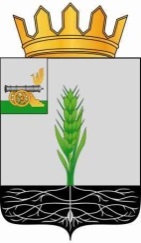 СОВЕТ ДЕПУТАТОВ
МУНИЦИПАЛЬНОГО ОБРАЗОВАНИЯ «ПОЧИНКОВСКИЙ РАЙОН» СМОЛЕНСКОЙ ОБЛАСТИР Е Ш Е Н И Еот  25.10.2023  № 184                                                                                   Об организации досуга населения и молодежи на территории  муниципального образования «Починковский район» Смоленской области          Заслушав и обсудив информацию начальника Отдела культуры Администрации муниципального образования «Починковский район» Смоленской области Курбаки О.В. об организации досуга населения и молодежи на территории  муниципального образования «Починковский район» Смоленской области, Совет депутатов муниципального образования «Починковский район» Смоленской области РЕШИЛ:Информацию об организации досуга населения и молодежи на территории  муниципального образования «Починковский район» Смоленской области принять  к сведению.Председатель Совета депутатовмуниципального образования«Починковский район» Смоленской области                                                                               Г.А. Соколова